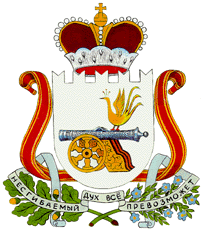 СОВЕТ ДЕПУТАТОВ ЗАБОРЬЕВСКОГО СЕЛЬСКОГО ПОСЕЛЕНИЯ           ДЕМИДОВСКОГО РАЙОНА СМОЛЕНСКОЙ ОБЛАСТИПЕРВОГО СОЗЫВА                                                       РЕШЕНИЕот 17.10.2017 года.                                                                             № 46Об   установлении   порядка    учетапредложений  по  проекту   решения«О  внесении  изменений     в   УставЗаборьевского  сельского  поселенияДемидовского   района   Смоленскойобласти» и порядка участия гражданв его обсужденииСовет депутатов Заборьевского сельского поселения Демидовского района Смоленской области                                                    РЕШИЛ:          1. Публичные слушанья по проекту решения  «О внесении изменений в Устав Заборьевского сельского поселения Демидовского района Смоленской области» назначить на 20 ноября 2017 года в здании Администрации Заборьевского сельского поселения (д.Заборье, ул.Молодежная, д.40)  на 11-00 часов.          2. Установить следующий порядок учета предложений по проекту решения «О внесении изменений в Устав Заборьевского сельского поселения Демидовского района Смоленской области» и участия граждан в его обсуждении:          2.1. Ознакомление с проектом решения через средства массовой информации («ВЕСТИ Заборьевского сельского поселения»).          2.2. Прием предложений граждан в письменной форме Администрацией Заборьевского сельского поселения Демидовского района Смоленской области.          2.3. Утверждение изменений в Устав Заборьевского сельского поселения Демидовского района Смоленской области на заседании Совета депутатов.           2.4. Опубликование решения «О внесении изменений в Устав Заборьевского сельского поселения Демидовского района Смоленской области» в средствах массовой информации («ВЕСТИ Заборьевского сельского поселения»).Глава муниципального образованияЗаборьевского сельского поселенияДемидовского района Смоленской области:                        Е.В.Хотченкова